dengue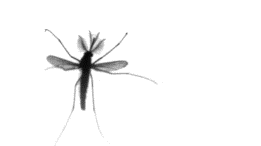 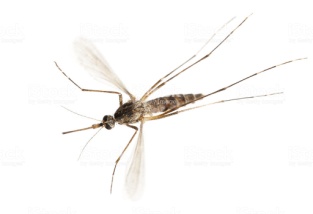 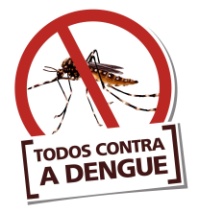 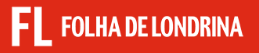 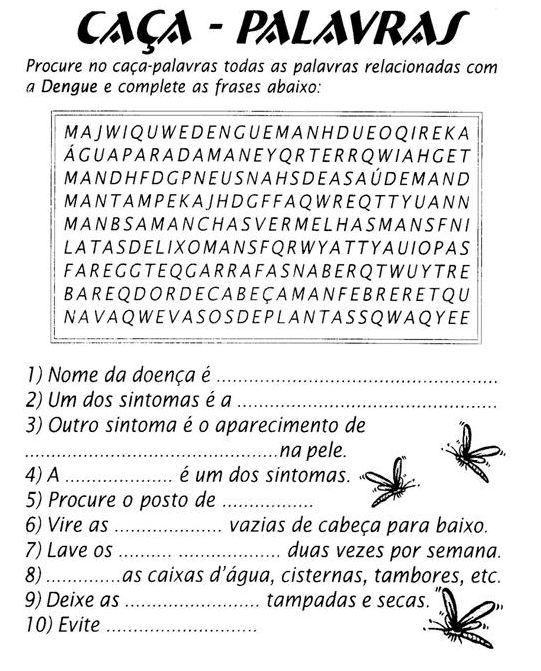 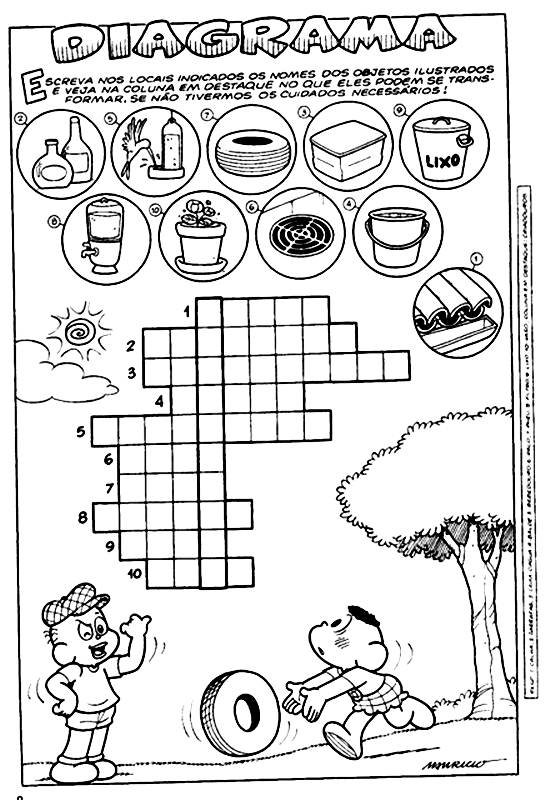 